KARTA PRZEDMIOTUUwaga: student otrzymuje ocenę powyżej dostatecznej, jeżeli uzyskane efekty kształcenia przekraczają wymagane minimum.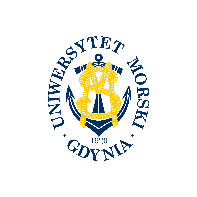 UNIWERSYTET MORSKI W GDYNIWydział Zarządzania i Nauk o Jakości 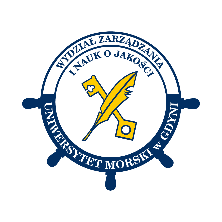 Kod przedmiotuNazwa przedmiotuw jęz. polskimJAKOŚCIOWE BADANIA SPOŁECZNEKod przedmiotuNazwa przedmiotuw jęz. angielskimQUALITATIVE SOCIAL RESEARCHKierunekZarządzanieSpecjalnośćprzedmiot kierunkowyPoziom kształceniastudia pierwszego stopniaForma studiówstacjonarneProfil kształceniaogólnoakademickiStatus przedmiotuwybieralnyRygorzaliczenie z ocenąSemestr studiówLiczba punktów ECTSLiczba godzin w tygodniuLiczba godzin w tygodniuLiczba godzin w tygodniuLiczba godzin w tygodniuLiczba godzin w semestrzeLiczba godzin w semestrzeLiczba godzin w semestrzeLiczba godzin w semestrzeSemestr studiówLiczba punktów ECTSWCLPWCLPIII2115Razem w czasie studiówRazem w czasie studiówRazem w czasie studiówRazem w czasie studiówRazem w czasie studiówRazem w czasie studiów15151515Wymagania w zakresie wiedzy, umiejętności i innych kompetencjiBrak wymagań wstępnychCele przedmiotuNabycie wiedzy z zakresu metodologii jakościowych badań społecznychOsiągane efekty uczenia się dla przedmiotu (EKP)Osiągane efekty uczenia się dla przedmiotu (EKP)Osiągane efekty uczenia się dla przedmiotu (EKP)SymbolPo zakończeniu przedmiotu student:Odniesienie do kierunkowych efektów uczenia sięEKP_01zna i rozumie istotę badania jakościowego. Rozumie znaczenie badania w procesie podejmowania decyzji w przedsiębiorstwie NK_W01, NK_W02, NK_W07EKP_02posiada wiedzę na temat procesu badania jakościowego, metod i narzędzi wykorzystywanych w badaniach jakościowychNK_W04, NK_W07, NK_U01EKP_03umie ocenić wartość projektu badania jakościowego NK_W02, NK_W05, NK_U01Treści programoweLiczba godzinLiczba godzinLiczba godzinLiczba godzinOdniesienie do EKPTreści programoweWCLPOdniesienie do EKPIstota badań jakościowych1EKP_01, EKP_03Znaczenie badań jakościowych w procesie podejmowania decyzji 1EKP_01, EKP_03Proces badawczy w badaniach jakościowych2EKP_02, EKP_03Metody badań jakościowych4EKP_02, EKP_03Narzędzia badań jakościowych4EKP_02, EKP_03Techniki projekcyjne i techniki wspomagające wykorzystywane w badaniach jakościowych2EKP_02, EKP_03Etyczne aspekty badań jakościowych1EKP_03Łącznie godzin15Metody weryfikacji efektów uczenia się dla przedmiotuMetody weryfikacji efektów uczenia się dla przedmiotuMetody weryfikacji efektów uczenia się dla przedmiotuMetody weryfikacji efektów uczenia się dla przedmiotuMetody weryfikacji efektów uczenia się dla przedmiotuMetody weryfikacji efektów uczenia się dla przedmiotuMetody weryfikacji efektów uczenia się dla przedmiotuMetody weryfikacji efektów uczenia się dla przedmiotuMetody weryfikacji efektów uczenia się dla przedmiotuMetody weryfikacji efektów uczenia się dla przedmiotuSymbol EKPTestEgzamin ustnyEgzamin pisemnyKolokwiumSprawozdanieProjektPrezentacjaZaliczenie praktyczneInneEKP_01xEKP_02xEKP_03xKryteria zaliczenia przedmiotuZaliczenie przedmiotu: kolokwium ( min 60% punktów możliwych do zdobycia).Nakład pracy studentaNakład pracy studentaNakład pracy studentaNakład pracy studentaNakład pracy studentaNakład pracy studentaForma aktywnościSzacunkowa liczba godzin przeznaczona na zrealizowanie aktywnościSzacunkowa liczba godzin przeznaczona na zrealizowanie aktywnościSzacunkowa liczba godzin przeznaczona na zrealizowanie aktywnościSzacunkowa liczba godzin przeznaczona na zrealizowanie aktywnościSzacunkowa liczba godzin przeznaczona na zrealizowanie aktywnościForma aktywnościWCLLPGodziny kontaktowe15Czytanie literatury20Przygotowanie do zajęć ćwiczeniowych, laboratoryjnych, projektowychPrzygotowanie do egzaminu, zaliczenia15Opracowanie dokumentacji projektu/sprawozdaniaUczestnictwo w zaliczeniach i egzaminach1Udział w konsultacjach 4Łącznie godzin55Sumaryczna liczba godzin dla przedmiotu5555555555Sumaryczna liczba punktów ECTS dla przedmiotu22222Liczba godzinLiczba godzinLiczba godzinECTSECTSObciążenie studenta związane z zajęciami praktycznymiObciążenie studenta na zajęciach wymagających bezpośredniego udziału nauczycieli akademickich20202011Literatura podstawowaMaison D., Qualitative Marketing Research. Understanding Consumer Behaviour, Taylor & Francis Ltd, 2018, chapter 1, 3, 4, 9Maison D., Jakościowe metody badań marketingowych, Wyd. Naukowe PWN, Warszawa 2021, rozdział 1, 2, 3Maison D., Jakościowe metody badań społecznych. Podejście aplikacyjne, Wydawnictwo Naukowe PWN, Warszawa 2022Nikodemska-Wołowik A., Klucz do zrozumienia nabywcy – jakościowe badania marketingowe, Wyd. Grupa VERDE, Warszawa 2008Literatura uzupełniającaJakościowe badania marketingowe w Internecie pod red. Jaciow M, Maciejewski G., Wyd. Uniwersytetu Ekonomicznego w Katowicach, Katowice 2013Badania marketingowe. Od teorii do praktyki pod red. Maison D. Nogi- Bogomilskiego A., Wyd GWP, 2007, rozdział 1, 2, 3Nicińska M., 2000, Indywidualne wywiady pogłębione i zogniskowane wywiady grupowe - analiza porównawcza, ASK nr 8, ss. 39-50, 2000Osoba odpowiedzialna za przedmiotOsoba odpowiedzialna za przedmiotdr Hanna MackiewiczZZEPozostałe osoby prowadzące przedmiotPozostałe osoby prowadzące przedmiotdr Edyta SpodarczykZZE